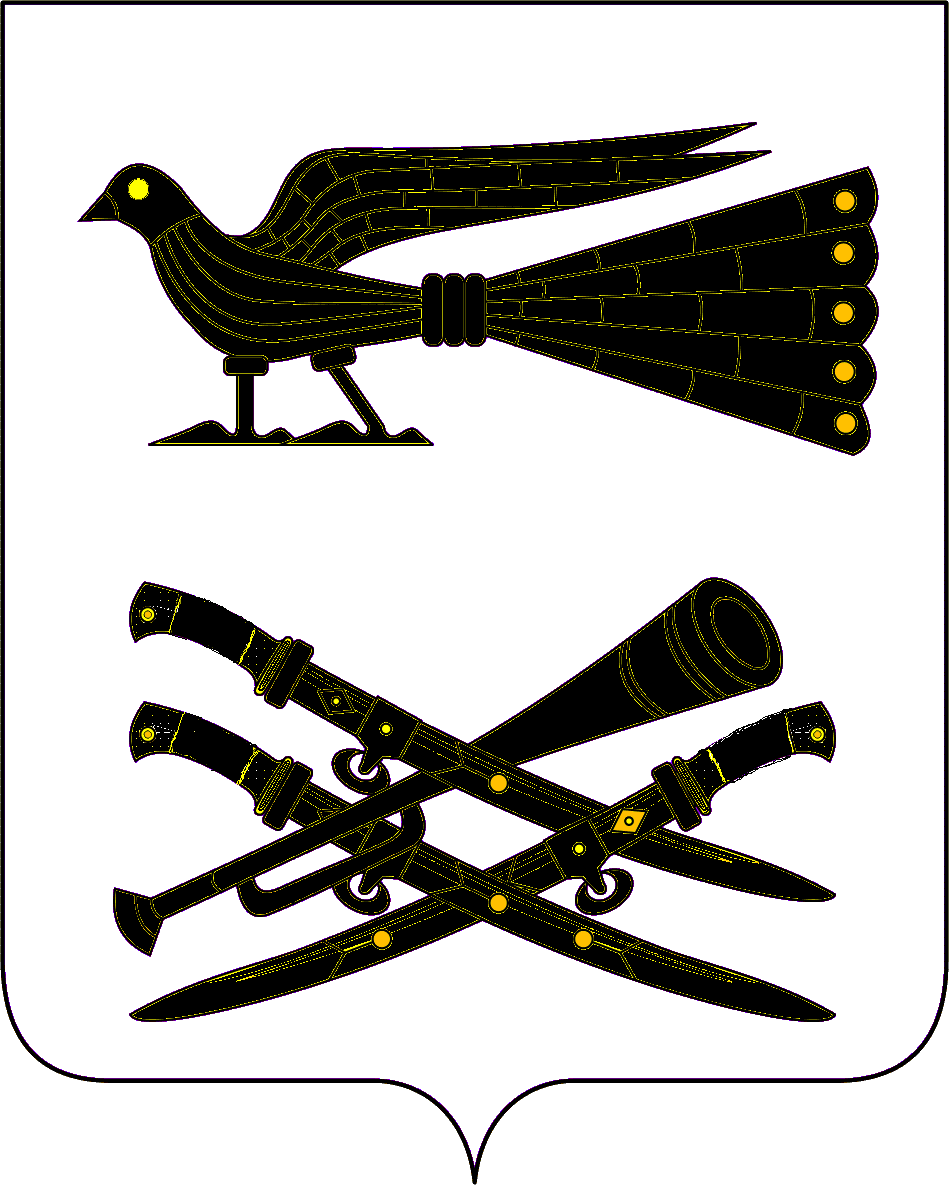 СОВЕТ  БУРАКОВСКОГО СЕЛЬСКОГО ПОСЕЛЕНИЯКОРЕНОВСКОГО  РАЙОНАРЕШЕНИЕ  от 30.06.2015					               		                                        №   47                                                               х.БураковскийОб установлении границ территории, для создания народной дружины по охране общественного порядка Бураковского сельского поселения.  В соответствии с Федеральными законами от 06.10.2003 № 131-ФЗ «Об общих принципах организации местного самоуправления в  Российской Федерации», от 02.04.2014 № 44-ФЗ «Об участии граждан в охране общественного порядка», в целях реализации закона Краснодарского края о 28.06.2007 № 1267-КЗ «Об участии граждан в охране общественного порядка в Краснодарском крае» Совет Бураковского сельского поселения Кореновского района р е ш и л:Установил, что границами территории, для создания народной дружины по охране общественного порядка Бураковского сельского поселения Кореновского района, являются границы Бураковского сельского поселения Кореновского района.Общему отделу администрации Бураковского сельского поселения Кореновского района (Абрамкина) обнародовать настоящее решение на информационном стенде  и обеспечить его размещение на официальном сайте администрации Бураковского сельского поселения Кореновского района в информационно- телекоммуникационной сети «Интернет».Контроль за выполнением настоящего решения возложить на комиссию по вопросам правопорядка и законности Совета Бураковского сельского поселения Кореновского района (Дорошенко).Решение вступает в силу после его официального обнародования.Глава Бураковского сельского поселения Кореновского района                                                          Л.И. Орлецкая